Target Audience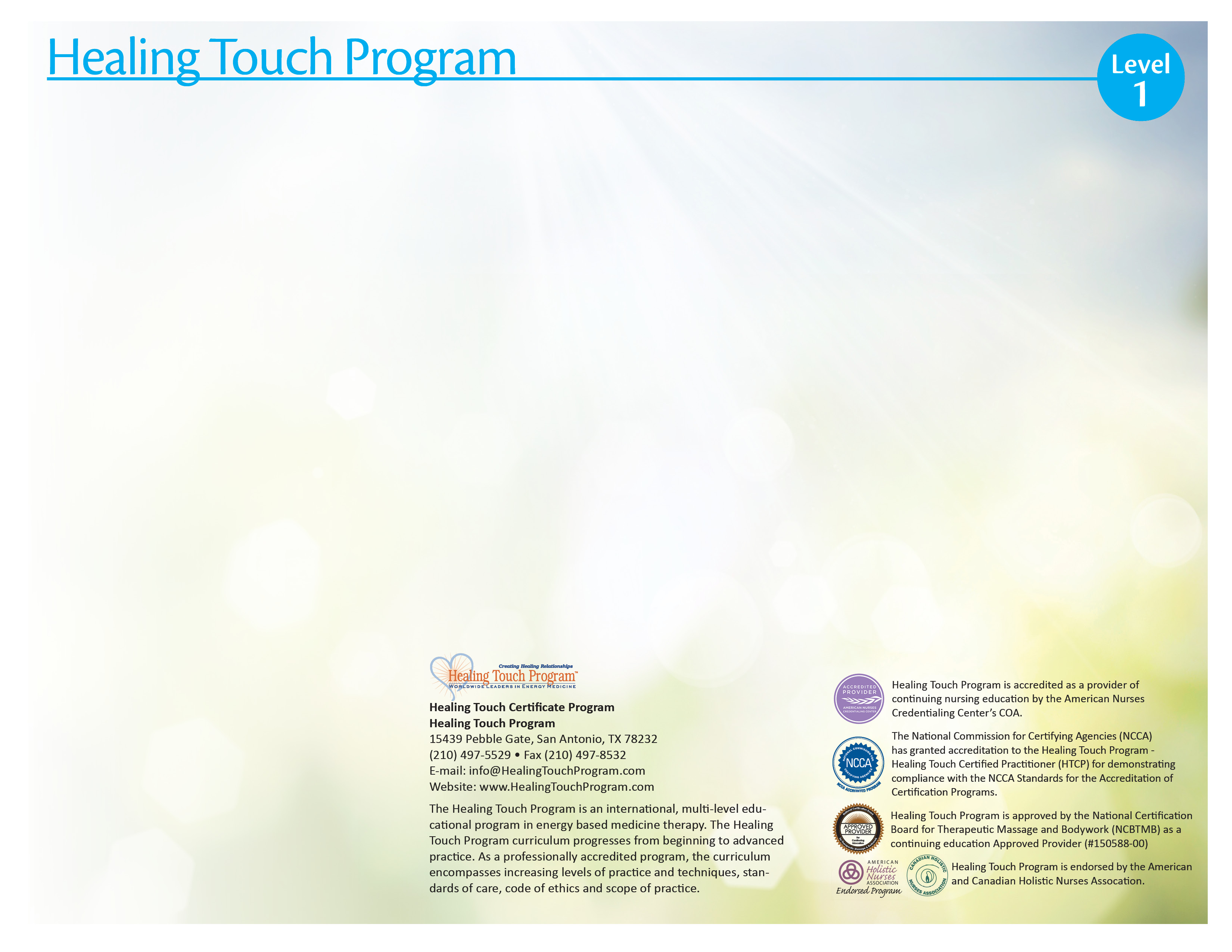 Healing Touch is a nursing based continuing education program for registered nurses, physicians, body therapists, counselors, psycho-therapists, other health professionals, and individuals desiring an in-depth understanding and practice of healing work using energy based concepts.Healing Touch Program  DescriptionA course of study toward a certificate of completion in Healing Touch (HT) which in-corporates a variety of basic to advanced healing modalities. The program is sequenced in 6 levels allowing participants to move from beginner to advanced practitioner, expert and instructor. Certification as a Healing Touch Practitioner and Instructor is available on application following completion of course work and additional requirements.Level I DescriptionLevel 1 begins with 16-18 continuing education contact hours of instruction, allowing persons with varying backgrounds to enter, acknowledge their previous learning and to further develop concepts and skills in energy-based therapy. A strong commitment to personal growth is required.The participant will learn how to:Describe the human energy system relationship to physical, emotional, mental and spiritual health.Discuss energy principles basic to HT.Assess the energy field and energy centers.Identify a basic Healing Touch sequence.Demonstrate specific intervention techniques used in Healing Touch.Discuss applications of Healing Touch in personal and professional practiceLevel I Course ContentEnergy system concepts related to healthBasics of the energy system, energy field and energy centersLocation and function of the chakrasAssessment of the energy field and energy centersMeditation for centering and maintaining energetic flowPrinciples and practice of Healing TouchSelected intervention techniques: Basic Healing Touch Sequence, Magnetic Passes, Magnetic Clearing, Chakra Connection  (1 on 1, 2 on 1, self), Headache Techniques (tension, migraine, sinus), Ultra Sound, Laser, Chakra Spread, Scudder (Optional), Mind Clearing (Optional)Principles of self-healingPersonal development as a healerLegal and professional aspects of touch therapies(16 or 18) Continuing Education Contact HoursWorkshop InformationSchedule: Sat, Sun, 8:30-6:00Location: Holy Redeemer Home Care, 12265 Townsend Rd, Philadelphia, Pa 19154Coordinator: Jean M. White 215 757 2424, 267 374 0187, PAhealingtouch@gmail.comInstructor: Jean M. White RN-BC, HN-BC, HTCI Jean has been a Certified Healing Touch Practitioner since 1998 and a Certified Holistic Nurse since 1995.HTP Certified Instructor since 2008. She studied with Janet Mentgen, the creator of the program, through many classes that she coordinated in the Quakertown area 1995-2001. She has a successful private practice in Healing Touch and Holistic Nursing. She works  part time as a  Complementary Therapy Nurse at Holy Redeemer Hospice resides as facility mentor Holy Redeemer Home Care, 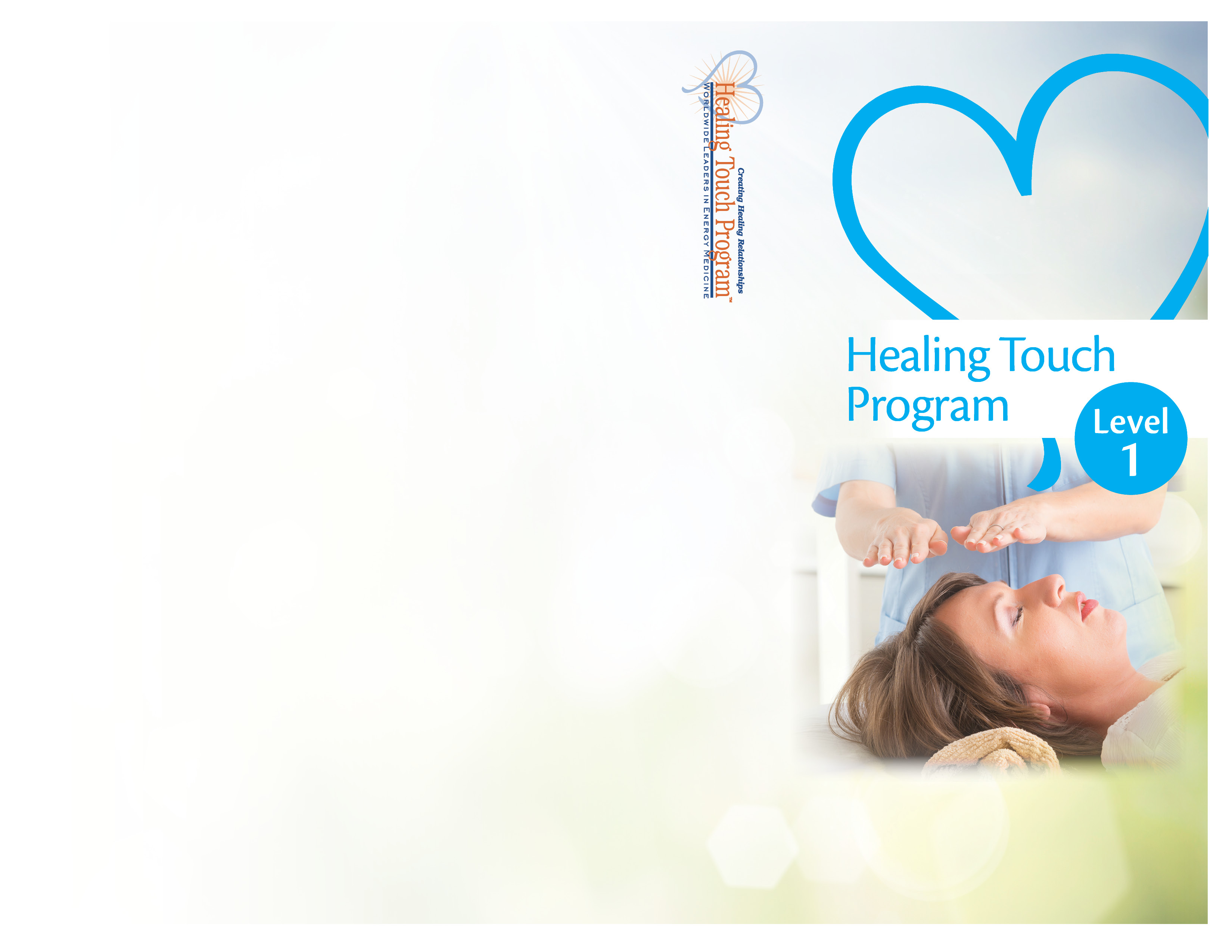 Philadelphia, PaMay 20-21, 2017Name: ____________________________________Address: __________________________________City: ______________________________________State: __________________  Zip: ______________Home Phone: ______________________________Work Phone: ______________________________E-Mail: __________________________________	Please check one of the following:		Regular Tuition - $365HTPA or AHNA Member Tuition - $340Student - $255Repeat - $255$ 	Amount Enclosed (min. deposit $100)Register Early!Enrollment Limited!Can you bring a massage table? __ Yes __ NoMake checks payable to: Jean M WhiteSend to: 149 West Richardson Ave, Langhorne, Pa 19047